K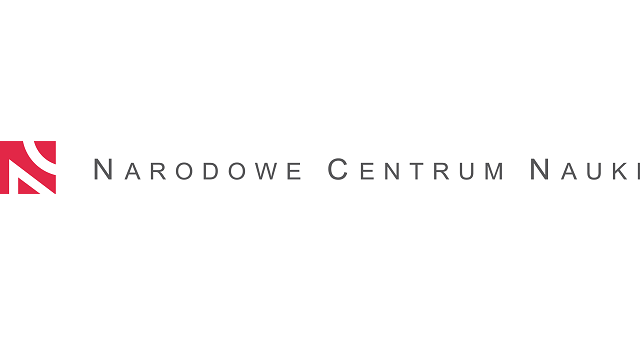 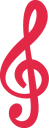 Śląski Park Technologii Medycznych Kardio-Med Silesia Sp. z o. o.ul. M. C. Skłodowskiej 10c41-800 ZabrzeNr rej. 34/Z/18   							Zabrze, dn. 06.11.2018r.SPECYFIKACJA ISTOTNYCH WARUNKÓW ZAMÓWIENIAPostępowanie o udzielenia zamówienia na„Dostawę miniwirówki laboratoryjnej i drobnego sprzętu laboratoryjnego”w ramach projektu badawczego nr 2017/25/B/NZ5/02243pt. Mechanizmy odpowiedzialne za choroby serca u pacjentów z reumatoidalnym zapaleniem stawów: badania z wykorzystaniem kardiomiocytów otrzymanych z indukowanych pluripotencjalnych komórek macierzystych, przyjętego do finansowania w ramach ogłoszonego przez Narodowe Centrum Nauki konkursu „OPUS 13”Spis treści :Rozdział 1     ZamawiającyRozdział 2     Opis przedmiotu ZamówieniaRozdział 3     Opis sposobu przygotowania ofertyRozdział 4     Opis sposobu obliczania ceny ofertyRozdział 5     Wymagania ZamawiającegoRozdział 6     Dokumenty wymagane od WykonawcówRozdział 7     Kryteria ocenyRozdział 8     Termin realizacji zamówieniaRozdział 9     Składanie ofertRozdział 10   Sposób porozumiewania sięRozdział 11   Termin związania ofertąRozdział 12  Otwarcie, ocena ofert, wybór oferty najkorzystniejszej, unieważnienie postępowaniaRozdział 13   Osoby upoważnione do kontaktów z WykonawcamiRozdział 14   Zagadnienia dotyczące umowy Załączniki (1 – 5)załącznik nr 1   formularz ofertyzałącznik nr 2   oświadczenie Wykonawcyzałącznik nr 3  istotne postanowienia umowy załącznik nr 4   (4.1.- 4.4.) formularz cenowy/opis przedmiotu zamówienia załącznik nr 5   (5.1.- 5.3.) opis przedmiotu zamówienia/parametry techniczne/wymaganiaparametry techniczne/wymaganiaZAMAWIAJĄCYŚląski Park Technologii Medycznych Kardio-Med Silesia Sp. z o. o.ul. M. C. Skłodowskiej 10c, 41-800 ZabrzeTel. 032/ 70-50-305Strona internetowa : www.kmptm.plAdres e-mail do kontaktów z Zamawiającym: biuro@kmptm.plOPIS  PRZEDMIOTU  ZAMÓWIENIAPrzedmiotem niniejszego postępowania jest Dostawa miniwirówki laboratoryjnej i drobnego sprzętu laboratoryjnego zgodnie z załącznikami nr 4.1. – 4.4., 5.1 - 5.3. a w szczególności:Zadanie nr 1: miniwirówka laboratoryjnaZadanie nr 2: Pipeta elektroniczna ośmiokanałowa, Zestaw zawierający pojemnik ze stelażem oraz 96 sztuk końcówekZadanie nr 3: Statyw z funkcją ładowaniaZadanie nr 4: Pipeta jednokanałowa zmiennaMiejsce realizacji przedmiotu zamówienia: budynek Śląskiego Parku Technologii Medycznych Kardio-Med Silesia Spółka  z o. o. w Zabrzu ul. M. C. Skłodowskiej 10c.KODY CPV:38437000-7 pipety i akcesoria laboratoryjne,38000000-5 sprzęt laboratoryjny, optyczny i precyzyjny (z wyjątkiem szklanego)Wykluczamy możliwość składania ofert wariantowych. Zamawiający dopuszcza składanie ofert częściowych tj. na poszczególne Zadania.Wykonawcy mogą składać ofertę wspólnie.Zamawiający dopuszcza realizację zadania przez podwykonawców w zakresie transportu przedmiotu zamówienia.Wykonawca wskaże w ofercie zakres prac wykonywanych przez podwykonawców.Wykonawca ponosi pełną odpowiedzialność za działania podwykonawców.Zamówienie jest współfinansowane ze środków projektu badawczego nr 2017/25/B/NZ5/02243 pt. Mechanizmy odpowiedzialne za choroby serca u pacjentów z reumatoidalnym zapaleniem stawów: badania z wykorzystaniem kardiomiocytów otrzymanych z indukowanych pluripotencjalnych komórek macierzystych, przyjętego do finansowania w ramach ogłoszonego przez Narodowe Centrum Nauki konkursu „OPUS 13”.Zamawiający może unieważnić postępowanie, jeżeli środki pochodzące z ww. Programu które Zamawiający zamierzał przeznaczyć na sfinansowanie całości lub części zamówienia, nie zostały mu przyznane.III.     OPIS  SPOSOBU  PRZYGOTOWANIA  OFERTYAby oferta mogła brać udział w ocenie powinna spełniać wymogi niniejszej specyfikacji.Oferta składana przez Wykonawcę winna być sporządzona w języku polskim.Ofertę stanowią  załączniki: nr 1, nr 2, nr 4.1.-4.4., nr 5.1-5.3. oraz inne wymagane SIWZ dokumenty i oświadczenia woli  podpisane przez Wykonawcę.Wykonawca winien spełniać wszystkie warunki wymagane w punkcie V siwz.Oferta winna być podpisana przez osobę upełnomocnioną do reprezentowania Wykonawcy, co musi wynikać z załączonych do oferty dokumentów.Wszystkie kartki Oferty winny być połączone w sposób trwały uniemożliwiający ich wysunięcie się, ponumerowane a każda kartka podpisana /zgodnie z pkt 5/.Wszelkie poprawki lub zmiany w ofercie winny być podpisane własnoręcznie przez osobę podpisującą ofertę /zgodnie z pkt 5/.Zamawiający poprawia oczywiste omyłki rachunkowe, z uwzględnieniem konsekwencji rachunkowych dokonanych poprawek. Przez oczywiste omyłki rachunkowe Zamawiający rozumie wadliwy wynik działania arytmetycznego przy założeniu, że właściwie podana jest liczba jednostek miar i cena jednostkowa netto.Jeżeli cenę oferty podano rozbieżnie słownie i liczbą lub podano różne ceny w różnych częściach oferty, przyjmuje się, że prawidłowo podano ten zapis, który odpowiada dokonanemu obliczeniu ceny.Zamawiający poprawia w ofercie oczywiste omyłki pisarskie.Zamawiający poprawia w ofercie inne omyłki polegające na niezgodności oferty ze specyfikacją istotnych warunków zamówienia, niepowodujące istotnych zmian w treści oferty - niezwłocznie zawiadamiając o tym wykonawcę, którego oferta została poprawiona.Każdy Wykonawca może złożyć tylko jedną ofertę na dane Zadanie. Ofertę należy umieścić w kopercie zamkniętej w sposób gwarantujący zachowanie w poufności jej treści.Kopertę należy zaadresować na:Śląski Park Technologii Medycznych Kardio-Med Silesia Sp. z o. o.ul. M. C. Skłodowskiej 10c41-800 Zabrzeoraz oznaczona napisem:„Oferta do postępowania o udzielenia zamówienia na„Dostawę miniwirówki laboratoryjnej i drobnego sprzętu laboratoryjnego” (34/Z/18)w ramach projektu badawczego nr 2017/25/B/NZ5/02243pt. Mechanizmy odpowiedzialne za choroby serca u pacjentów z reumatoidalnym zapaleniem stawów: badania z wykorzystaniem kardiomiocytów otrzymanych z indukowanych pluripotencjalnych komórek macierzystych, przyjętego do finansowania w ramach ogłoszonego przez Narodowe Centrum Nauki konkursu „OPUS 13”Koperta musi być również opisana nazwą i adresem Wykonawcy.Zamawiający odrzuca ofertę, jeżeli:jej treść nie odpowiada treści specyfikacji istotnych warunków zamówienia (z zastrzeżeniem Rozdziału III pkt 8-11); wykonawca w terminie 3 dni od dnia doręczenia zawiadomienia nie zgodził się na poprawienie omyłki, o której mowa w pkt. 11.zawiera błędy w obliczeniu ceny z zastrzeżeniem pkt.8; Wykonawca nie złożył wyjaśnień lub/oraz nie uzupełnił braków oferty we wskazanym terminie; Ofertę złożył Wykonawca w stosunku do którego otwarto likwidację albo dokonano wykreślenia Wykonawcy z właściwego rejestr;.Oferta złożona po terminie zostanie zwrócona wykonawcy. Wykonawca może zastrzec w ofercie informacje stanowiące TAJEMNICĘ PRZEDSIĘBIORSTWA (wg art. 11 ust. 4 ustawy o zwalczaniu nieuczciwej konkurencji). W tym celu winien:nazwy dokumentów w ofercie stanowiące informacje zastrzeżoną powinny być w wykazie załączników wyróżnione graficznie ,dokumenty stanowiące informacje zastrzeżone winny być spięte i włożone w oddzielną nieprzeźroczystą okładkę, wewnątrz okładki winien być spis zawartości podpisany przez wykonawcęzamawiający nie ponosi odpowiedzialności za następstwa spowodowane brakiem właściwego zabezpieczenia w/w informacji.  IV . OPIS SPOSOBU OBLICZANIA CENY OFERTY.Wykonawca w przedstawionej ofercie winien zaoferować cenę kompletną, jednoznaczną i ostateczną obejmującą wszystkie przewidywane koszty realizacji Przedmiotu zamówienia.Cena oferty powinna być wyrażona w złotych polskich z dokładnością do dwóch miejsc po przecinku.Stawki i ceny wymienione przez Wykonawcę w Ofercie nie będą podlegać korektom w trakcie wykonywania kontraktu, z wyjątkiem przypadków wymienionych w istotnych postanowieniach umowy.Przy wyliczeniu ceny przyjmuje się zasadę, że wartość brutto tworzy cena netto powiększona o podatek VAT. V.    WYMAGANIA ZAMAWIAJĄCEGOO udzielenie zamówienia mogą ubiegać się Wykonawcy, którzy złożyli oświadczenie zgodnie z wzorem z załącznika nr 2 tj. potwierdzające, że: Posiadają niezbędną wiedzę i doświadczenie konieczne dla realizacji zamówienia.Dysponują odpowiednim potencjałem technicznym oraz osobami zdolnymi do wykonania zamówienia. Znajdują się w sytuacji ekonomicznej i finansowej umożliwiającej im realizację zamówienia.Oferta złożona przez Wykonawcę, nie podlega odrzuceniu na podstawie zapisów Rozdziału III pkt. 16.5) siwz. Ocena spełniania warunków udziału w postępowaniu będzie polegała na ocenie czy załączony dokument potwierdza spełnianie warunku udziału w postępowaniu o udzielenie zamówienia czy nie spełnia. W przypadku Wykonawców składających ofertę wspólnie warunki określone w pkt. 1. 1)-3) Wykonawcy muszą spełnić wspólnie. VI.   DOKUMENTY WYMAGANE OD WYKONAWCÓWZamawiający wymaga złożenia następujących dokumentów:Wypełniony, podpisany przez osobę/y uprawnioną/e do reprezentowania wykonawcy Formularz oferty stanowiący załącznik nr 1, Aktualny odpis z właściwego rejestru lub z centralnej ewidencji i informacji o działalności gospodarczej, wystawiony nie wcześniej niż 6 miesięcy przed upływem terminu składania ofert;Oświadczenie/a wykonawcy (załącznik nr 2); Podpisany przez osobę uprawnioną do reprezentowania Wykonawcy Formularz stanowiący odpowiednio Załącznik nr 4.1. – 4.4. – Formularz cenowy. Podpisany przez osobę uprawnioną do reprezentowania Wykonawcy Formularz stanowiący odpowiednio Załącznik nr 5.1. – 5.3. –  Parametry techniczne. Broszury techniczne, katalogi, instrukcje oferowanego przedmiotu zamówienia potwierdzające parametry wymagane Załącznikiem nr 5.1.-5.3.Wykonawcy mogą wspólnie ubiegać się o udzielenie zamówienia, solidarnie odpowiadając za realizację zamówienia. Wówczas Wykonawcy ustanawiają pełnomocnika do reprezentowania ich w postępowaniu o udzielenie zamówienia albo reprezentowania w postępowaniu i zawarcia umowy w sprawie zamówienia publicznego i załączają stosowne pełnomocnictwo do oferty.Zamawiający zwraca się do Wykonawcy o wyjaśnienie niejasności złożonej oferty lub/oraz uzupełnienie braków oferty w określonym przez siebie terminie. Wyjaśnienia i uzupełnienia oferty nie mogą prowadzić do zmiany ceny oferty, z zastrzeżeniem Rozdziału III pkt 8-9, 11.  Uzupełnione dokumenty muszą potwierdzać warunki postawione w siwz na dzień składania ofert.W przypadku gdy Wykonawca dołączy jako załącznik do oferty kopię dokumentu, kopia ta winna być poświadczona za zgodność z oryginałem przez osobę uprawnioną do reprezentowania Wykonawcy. Poświadczenie przez Wykonawcę powinno być opatrzone imienną pieczątką i podpisem osoby upoważnionej, datą i napisem „za zgodność z oryginałem”. W przypadku nieczytelnej kserokopii, zamawiający wezwie Wykonawcę do okazania oryginału dokumentu dla porównania go z przedstawioną nieczytelną kopią.W przypadku Wykonawców składających ofertę wspólnie każdy z Wykonawców musi złożyć oddzielnie dokumenty określone w pkt. 1.2)-1.3).VII. KRYTERIA OCENY OFERTPrzy wyborze i ocenie złożonych Ofert Zamawiający kierować się będzie następującymi kryteriami:Zadanie nr 1: najniższa cenaZadanie nr 2: najniższa cenaZadanie nr 3: najniższa cenaZadanie nr 4: najniższa cenaKryterium ceny będzie rozpatrywane na podstawie ceny podanej przez oferenta w Formularzu ofertyVIII . TERMIN  REALIZACJI  ZAMÓWIENIATermin realizacji zamówienia:  Zadanie nr 1: 4 tygodnie od daty zawarcia umowyZadanie nr 2: 4 tygodnie od daty zawarcia umowyZadanie nr 3: 4 tygodnie od daty zawarcia umowy Zadanie nr 4: 4 tygodnie od daty zawarcia umowyIX.    MIEJSCE I TERMIN SKŁADANIA OFERTOferty należy składać w siedzibie Śląski Park Technologii Medycznych Kardio-Med Silesia Sp. z o. o., ul. M. C. Skłodowskiej 10c, 41-800 Zabrze. Termin składania ofert upływa dnia  14.11.2018 r. o godz. 13.00Oferty złożone po tym terminie zostaną niezwłocznie zwrócone Wykonawcom.Jeżeli oferta wpłynie do Zamawiającego pocztą lub inną drogą (np. pocztą kurierską), o terminie złożenia Oferty decyduje termin dostarczenia Oferty do Zamawiającego, a nie termin np. wysłania Oferty listem poleconym lub złożenia zlecenia dostarczenia oferty pocztą kurierską.Wykonawca ponosi wszelkie koszty związane z przygotowaniem i złożeniem oferty.Wykonawca może dokonać modyfikacji lub wycofać złożoną Ofertę, jeśli pisemne powiadomienie o tej modyfikacji lub wycofaniu  zostanie złożone Zamawiającemu przed upływem terminu składania Ofert Powiadomienie o modyfikacji lub wycofaniu Oferty przez Wykonawcę winno być sporządzone na piśmie i oznaczone odpowiednio: „Modyfikacja” lub „Wycofanie”.Żadna Oferta nie może być modyfikowana lub wycofana po upływie terminu składania Ofert.X. SPOSÓB POROZUMIEWANIA SIĘWykonawca może zwracać się  pisemnie lub elektronicznie (biuro@kmptm.pl) z zapytaniem o wyjaśnienie treści SIWZ.Zamawiający udzieli wyjaśnień niezwłocznie.  Jeżeli udzielone wyjaśnienia doprowadzą do zmiany specyfikacji, to zamawiający przedłuża termin składania ofert o czas niezbędny na  wprowadzenie zmian w dokumentacji postępowania.Zamawiający może również samodzielnie dokonać zmiany specyfikacji z jednoczesnym przedłużeniem terminu składania ofert o czas niezbędny na  wprowadzenie zmian w dokumentacji.Zamawiający przewiduje porozumiewanie się z wykonawcami w formie: mailem, pisemnie.XI. TERMIN ZWIĄZANIA OFERTĄSkładający ofertę pozostaje nią związany przez okres 60  dni.Bieg terminu związania ofertą rozpoczyna się wraz z upływem terminu składania ofert.Zamawiający może zwrócić się do Wykonawcy z wnioskiem o przedłużenie okresu związania oferty o czas nie dłuższy niż 60 dni.Wykonawca może samodzielnie przedłużyć okres związania oferty.XII. OTWARCIE, OCENA  OFERT, WYBÓR OFERTY NAJKORZYTNIEJSZEJ, UNIEWAŻNIENIE POSTĘPOWANIAOtwarcie ofert nastąpi dnia 14.11.2018 r. o godz. 14.00 w siedzibie Zamawiającego, w Zabrzu przy ul. M. C. Skłodowskiej 10c.Otwarcie ofert jest jawne.Podczas otwarcia ofert podawana jest do wiadomości kwota, którą Zamawiający zamierza przeznaczyć na realizację zamówienia oraz nazwy i adresy Wykonawców wraz z cenami ofert. W przypadku, gdy Wykonawca nie był obecny przy otwarciu ofert Zamawiający prześle, na pisemny wniosek, informację zawierającą nazwy i adresy wykonawców, których oferty zostały otwarte oraz ceny tych ofert.Ocena, porównanie i wybór najkorzystniejszej Oferty ostatecznej będzie przeprowadzone przez Komisję powołaną przez Zamawiającego (w postępowaniach w których jest powołana).Wybór oferty najkorzystniejszej/unieważnienie postępowania podlega zatwierdzeniu przez Zarząd.Jeżeli cena najkorzystniejszej oferty jest wyższa niż kwota, którą Zamawiający może przeznaczyć na realizację zamówienia Zamawiający może unieważnić postępowanie.Jeżeli w postępowaniu nie została złożona żadna oferta lub wszystkie złożone oferty podlegają odrzuceniu Zamawiający unieważnia postępowanie.Informację: o wyborze najkorzystniejszej oferty/unieważnieniu postępowania, wykonawcach których oferty zostały odrzucone zamawiający wyśle niezwłocznie po wyborze najkorzystniejszej oferty do uczestników postępowania.Ogłoszenie o wyniku zostanie również umieszczone w miejscu publicznie dostępnym w siedzibie Zamawiającego i na jego stronie internetowej.XIII. OSOBY UPOWAŻNIONE DO KONTAKTÓW Z WYKONAWCAMIOsobą upoważnioną do kontaktu z Wykonawcami jest : Małgorzata Pietrzak: m.pietrzak@kmptm.pl; biuro@kmptm.plXIV.  ZAGADNIENIA DOTYCZĄCE UMOWYIstotne postanowienia jakie zawiera umowa i przewidywane możliwości oraz warunki dokonania w niej zmian zawiera załącznik nr 3.Wykonawca jest zobowiązany stawić się w siedzibie Zamawiającego w terminie 3 dni roboczych (pn-pt w godzinach od 8.00 do 16.00) od dnia zawiadomienia o wyborze oferty najkorzystniejszej celem podpisania umowy.W przypadku, gdy wybrany Wykonawca  nie stawi się zgodnie z pkt 2 Zamawiający ma prawo zawrzeć umowę z Wykonawcą, którego oferta znajduje się na następnym miejscu wg kryteriów oceny ofert.Jeżeli oferta Wykonawców, składających ofertę wspólnie, zostanie uznana za najkorzystniejszą, przed zawarciem umowy w sprawie zamówienia publicznego przedłożą oni na żądanie Zamawiającego umowę regulującą współpracę tych Wykonawców, zawierającą w swojej treści co najmniej następujące postanowienia:zawiązania porozumienia co najmniej na czas nie krótszy niż czas trwania umowy w sprawie zamówienia publicznego,wskazanie Pełnomocnika, jako podmiot dokonujący rozliczeń,zapis o wspólnej i solidarnej odpowiedzialności w zakresie realizowanego zamówienia,zakaz zmiany Partnerów (Wykonawców) wspólnie realizujących dane zamówienie publiczne w trakcie obowiązywania umowy w sprawie zamówienia publicznego.W sprawach nie unormowanych niniejszą dokumentacją ma zastosowanie:kodeks cywilnyRegulamin udzielania zamówień Zamawiającego dostępny na stronie http://www.kmptm.plZatwierdzamAdam KonkaPrezes ZarząduŚląski Park Technologii Medycznych Kardio-Med Silesia Sp. z o. o.Załącznik nr 1(pieczęć Wykonawcy)                                                     data ..................................FORMULARZ OFERTYW odpowiedzi na ogłoszenie o Postępowaniu o udzielenia zamówienia na „Dostawę miniwirówki laboratoryjnej i drobnego sprzętu laboratoryjnego” (34/Z/18) w ramach projektu badawczego nr 2017/25/B/NZ5/02243pt. Mechanizmy odpowiedzialne za choroby serca u pacjentów z reumatoidalnym zapaleniem stawów: badania z wykorzystaniem kardiomiocytów otrzymanych z indukowanych pluripotencjalnych komórek macierzystych, przyjętego do finansowania w ramach ogłoszonego przez Narodowe Centrum Nauki konkursu „OPUS 13”oferujemy wykonanie przedmiotu zamówienia w zakresie objętym Specyfikacją Istotnych Warunków Zamówienia za cenę:Zadanie nr 1cena brutto ………….…….. złotych, stawka VAT ……Słownie cena brutto:………………………………………………………....Zadanie nr 2cena brutto ………….…….. złotych, stawka VAT ……Słownie cena brutto:………………………………………………………....Zadanie nr 3cena brutto ………….…….. złotych, stawka VAT ……Słownie cena brutto:………………………………………………………....Zadanie nr 4cena brutto ………….…….. złotych, stawka VAT ……Słownie cena brutto:………………………………………………………....Termin płatności – do 45 dni licząc od dnia otrzymania faktury przez Zamawiającego. Oświadczamy, że spełniamy wszystkie wymagania zawarte w Specyfikacji Istotnych Warunków Zamówienia i przyjmujemy je bez zastrzeżeń oraz, że otrzymaliśmy wszystkie konieczne informacje potrzebne do przygotowania oferty. Oświadczamy, że wszystkie złożone przez nas dokumenty są zgodne z aktualnym stanem prawnym i faktycznym.Oświadczamy, że uważamy się za związanych niniejszą ofertą na czas wskazany w specyfikacji istotnych warunków zamówienia.Oświadczamy, że zawarty w specyfikacji istotnych warunków zamówienia projekt umowy został przez nas zaakceptowany i w przypadku wyboru naszej oferty – deklarujemy gotowość podpisania umowy na warunkach określonych w projekcie umowy stanowiących załącznik nr 3 do SIWZ  w miejscu i terminie wyznaczonym przez zamawiającego.Oświadczam, że dysponuję dokumentami dopuszczającymi oferowany przedmiot zamówienia do obrotu na terenie kraju i zobowiązuję się do ich dostarczenia na każde wezwanie Zamawiającego, w terminie przez niego wskazanym.Podwykonawcom zlecę nw. zadania:………………………………………..………………………………………..………………………………………..Oświadczam, że ponoszę pełną odpowiedzialność za działania podwykonawców.Nasz adres e-mail do odbierania korespondencji: ...................................Nasz nr faksu ……………………………………Termin realizacji zamówienia:  Zadanie nr 1: 4 tygodnie od daty zawarcia umowyZadanie nr 2: 4 tygodnie od daty zawarcia umowyZadanie nr 3: 4 tygodnie od daty zawarcia umowy Zadanie nr 4: 4 tygodnie od daty zawarcia umowyZałącznikami do niniejszej oferty są:........................................................................................................................................................................................................             .........................................................(podpis upełnomocnionego przedstawiciela)Załącznik nr 2……………………………(pieczęć adresowa Wykonawcy)OŚWIADCZENIEI.  Składając ofertę oświadczam, że:Posiadam niezbędną wiedzę i doświadczenie konieczne dla realizacji zamówienia.Dysponuję odpowiednim potencjałem technicznym oraz osobami zdolnymi do wykonania zamówienia. Znajduję się w sytuacji ekonomicznej i finansowej umożliwiającej mi realizację zamówienia.Oferta złożona przez Wykonawcę, którego reprezentuję nie podlega odrzuceniu na podstawie zapisów Rozdziału III pkt. 16.5). ..................................., dn. ........................                         ...........................................................						       (podpis upełnomocnionego przedstawiciela)KoZałącznik nr 3 (istotne postanowienia umowy)UMOWA  NR ……/NCN/18zawarta w  dniu ................................w  Zabrzu pomiędzy:Śląskim Parkiem Technologii Medycznych Kardio-Med Silesia Sp. z o. o. z siedzibą w Zabrzu, ul. M. C. Skłodowskiej 10c, zarejestrowana w Rejestrze Przedsiębiorców Krajowego Rejestru Sadowego prowadzonym przez Sąd Rejonowy w Gliwicach, X Wydział Gospodarczy Krajowego Rejestru Sądowego pod numerem KRS 0000396540, NIP 648-276-15-15, Regon 242742607 zwaną dalej „Zamawiającym”, reprezentowaną przez: Adama Konkę – Prezesa Zarządua  ________________________zwanym dalej „Wykonawcą”, reprezentowanym przez:________________________o następującej treści:§1.Przedmiotem niniejszej umowy jest dostawa miniwirówki laboratoryjnej i drobnego sprzętu laboratoryjnego (34/Z/18) - zgodnie z załącznikiem nr 4.1. - 4.4. do  siwz, który jest integralną częścią niniejszej umowy i określa ceny jednostkowe za przedmiot zamówienia.§2.Za wykonanie przedmiotu niniejszej umowy Zamawiający zapłaci Wykonawcy kwotę ………………….. zł brutto, słownie: ………………………………………………………………………………..Zamawiający dopuszcza możliwość zmiany, w drodze pisemnego aneksu, ceny brutto przedmiotu umowy w przypadku zmiany stawki podatku VAT nieznanej przy podpisywaniu umowy. Cena netto pozostanie bez zmian.Cena przedmiotu umowy obejmuje w szczególności: koszty sprzedaży z uwzględnieniem wymaganych podatków, opłat i należności celnych z cłem w przypadku urządzenia sprowadzonego spoza UE;koszty uzyskania wymaganych przepisami certyfikatów, zezwoleń, licencji, atestów i innych dokumentów niezbędnych do obrotu dostarczanym w ramach umowy przedmiotem zamówienia; koszty dostarczenia przedmiotu zamówienia,  w tym w szczególności: koszty zabezpieczenia dla potrzeb transportu oraz koszty rozładunku przedmiotu zamówienia;wszystkie koszty konieczne do poniesienia w celu prawidłowej realizacji zamówienia;koszty montażu i instalacji oraz uruchomienia przedmiotu zamówienia (dot. Zadania nr 1, Zadania nr 2, Zadania nr 4), w tym m.in. koszty bieżącego usuwania odpadów wynikające z dostaw, montażu i instalacji,koszty szkolenia pracowników Zamawiającego; Instruktaż stanowiskowy w miejscu instalacji dla personelu medycznego wskazanego przez Zamawiającego potwierdzony certyfikatamiw kosztach trzeba uwzględnić nw. warunki instalacyjne:Przedmiot zamówienia kompletny i po zainstalowaniu gotowy do pracy bez żadnych dodatkowych zakupówPrzygotowanie drogi transportu i transport do pomieszczeń instalacjiDostosowanie pomieszczeń i instalacji do warunków pracy przedmiotu zamówieniaWykonanie testów akceptacyjnych i specjalistycznych po zainstalowaniu urządzeniaW przypadku gdy Wykonawcą jest konsorcjum, członkowie konsorcjum są dłużnikami i wierzycielami solidarnymi zobowiązań i praw wynikających z umowy.§ 3.Wykonawca oświadcza, iż przedmiot umowy  jest dopuszczony do obrotu i posiada obowiązujące atesty.Wykonawca zobowiązuje się dostarczyć przedmiot umowy zgodnie z załącznikiem nr 4.1.-4.4 do siwz, który stanowi załącznik do niniejszej umowy - towary odpowiadające wymogom stawianym w specyfikacji. Realizacja umowy nastąpi w terminie:Zadanie nr 1: miniwirówka laboratoryjnaZadanie nr 2: Pipeta elektroniczna ośmiokanałowa, Zestaw zawierający pojemnik ze stelażem oraz 96 sztuk końcówekZadanie nr 3: Statyw z funkcją ładowaniaZadanie nr 4: Pipeta jednokanałowa zmiennaStrony postanawiają że odbiór wykonania przedmiotu umowy nastąpią na podstawie protokołów zdawczo – odbiorczych wedle wzoru stanowiącego załącznik do umowy. Szkolenia zostaną potwierdzone protokołem odbycia szkoleń. (dot. Zadania nr 1, Zadanie nr 2, Zadanie nr 4).Wykonawca jest zobowiązany uzgodnić z Zamawiającym planowane terminy  realizacji z co najmniej siedmiodniowym wyprzedzeniem.Osoba odpowiedzialna za realizację zamówienia:1) po stronie Zamawiającego: Monika Biniecka;2) po stronie Wykonawcy: …………………………………..Przedmiot umowy dostarczany będzie w  opakowaniach, które powinny mieć oznaczenie fabryczne, tzn. nazwę wyrobu, datę ważności, nazwę i adres producenta (dot. Zadania nr 3).Faktura powinna  zawierać dane umożliwiające identyfikację przedmiotu umowy (dot. Zadania nr 2).Miejscem dostawy jest budynek Kardio-Med Silesia Sp. z o. o. w Zabrzu ul.  M. C. Skłodowskiej 10C.§ 4.Wykonawca zobowiązany jest wystawić Zamawiającemu Fakturę VAT na podstawie podpisanego przez strony protokołu zdawczo – odbiorczego oraz protokołu szkoleń. (dot. Zadanie nr 1 i Zadanie nr 3). Zapłata za przedmiot umowy nastąpi na podstawie prawidłowo wystawionej faktury poleceniem przelewu na konto Wykonawcy w ciągu 45 dni od daty otrzymania faktury.Datą zapłaty jest data uznania rachunku bankowego Zamawiającego. § 5.Wykonawca nie jest uprawniony do przeniesienia praw i zobowiązań z tytułu niniejszej umowy bez uzyskania pisemnej pod rygorem nieważności zgody drugiej Strony, ani regulowania zobowiązań w drodze kompensaty. § 6.Ustala się następujące kary umowne:w wysokości 20,00 zł za każdy dzień opóźnienia w wykonaniu przedmiotu umowy, a w przypadku gdy opóźnienie przekroczy 5 dni - począwszy od szóstego dnia kara wynosić będzie 30,00 zł za każdy następny dzień opóźnienia;za opóźnienie w usuwaniu wad lub usterek w okresie gwarancji 0,05 % wartości brutto umowy za każdy rozpoczęty dzień opóźnienia (dot. Zadania nr 1, Zadania nr 2, Zadanie nr 4);w wysokości 10% wartości brutto danego Zadania za odstąpienie od umowy w Zakresie danego Zadania z przyczyn przez Wykonawcę zawinionych. w wysokości 10% wartości brutto umowy za odstąpienie od umowy z przyczyn przez Wykonawcę zawinionych. Strony mają prawo dochodzenia odszkodowania przewyższającego zastrzeżone kary umowne. Dostarczenie przedmiotu umowy niezgodnego z jakimkolwiek warunkiem umowy Zamawiający może uznać za niewykonanie umowy.Wysokość kar nie może przekroczyć 20% wartości umowy.§ 7.Na przedmiot umowy Wykonawca daje gwarancję na okres wskazany w Załączniku nr 5.1., nr 5.2., nr 5.3. do siwz licząc od momentu podpisania protokołu zdawczo – odbiorczego.Czas reakcji na zgłoszenie awarii zgodnie z Załącznikiem nr 5.1., nr 5.2., nr 5.3. do siwz (jeżeli dotyczy), czas usunięcia zgłoszonych wad lub usterek i wykonania napraw w terminie zgodnie z Załącznikiem nr 5.1., nr 5.2., nr 5.3. do siwz od daty zgłoszenia przez Zamawiającego faksem na nr ………….. lub mailem na adres ……... Przez dni robocze rozumie się dni od poniedziałku do piątku z wyłączeniem dni ustawowo wolnych od pracy, godz. 8.00-17.00.W wypadku nie wywiązywania się z obowiązku określonego w pkt.2 Zamawiający ma prawo usunąć wady lub usterki we własnym zakresie (również za pośrednictwem osób trzecich ) i obciążyć Wykonawcę kosztami ich usunięcia.W razie konieczności sprowadzenia części niezbędnych do naprawy z zagranicy, czas naprawy wynosić będzie nie dłużej niż określono w Załączniku nr 5.1., nr 5.2., nr 5.3. do siwz. W przypadku trzykrotnej awarii tego samego elementu lub urządzenia Wykonawca zobowiązany jest do wymiany wadliwego elementu na nowy wolny od wad. Gwarancją nie są objęte: uszkodzenia i wady dostarczanego sprzętu wynikłe na skutek:eksploatacji sprzętu przez Zamawiającego niezgodnej z jego przeznaczeniem,  niestosowania się Zamawiającego do instrukcji obsługi sprzętu, mechanicznego uszkodzenia powstałego z przyczyn leżących po stronie Zamawiającego lub osób trzecich i wywołane nimi wady,samowolnych napraw, przeróbek lub zmian konstrukcyjnych (dokonywanych przez Zamawiającego lub inne nieuprawnione osoby)uszkodzenia spowodowane zdarzeniami losowymi tzw. siła wyższa (pożar, powódź, zalanie itp.),materiały eksploatacyjne. § 8.Zamawiający zastrzega sobie możliwość zmiany postanowień Umowy w sytuacji konieczności wprowadzenia zmiany w zakresie niezbędnym do jej należytego wykonania,  w szczególności, gdy nastąpiła:zmiana w obowiązujących przepisach prawa mająca wpływ na przedmiot i warunki Umowy skutkująca niemożnością należytego wykonania przedmiotu Umowy,W przypadku gdy z przyczyn niezawinionych przez Wykonawcę nie jest możliwe dostarczenie produktu stanowiącego przedmiot umowy (wg nazwy handlowej) Wykonawca jest zobowiązany poinformować Zamawiającego o tym fakcie i wyjaśnić w/w niemożliwość. Zamawiający ma prawo oceny wyjaśnienia Wykonawcy i stosownie do tej oceny może zażądać bądź dostarczenia przedmiotu umowy bądź dostarczenia preparatu posiadającego takie same jak przedmiot umowy parametry techniczne.możliwość dostarczenia w ramach umowy przedmiotu umowy spełniającego wymagania SIWZ, lecz o parametrach lepszych niż przedmiot umowy zaoferowany pierwotnie (w ofercie do postępowania o udzielenia zamówienia publicznego). Przedmiot umowy będzie dostarczony za uprzednią pisemną zgodą Zamawiającego, po cenie określonej w niniejszej umowie bądź niższej,zmiana polityki cenowej przez producenta przedmiotu umowy lub Wykonawcę, dopuszcza się możliwość obniżenia ceny przedmiotu umowy.wydłużenia terminu gwarancji, w sytuacji przedłużenia jej przez producenta/Wykonawcę (dot. Zadania nr 1, Zadania nr 2, Zadania nr 4).w przypadku niewykorzystania przedmiotu umowy w terminie obowiązywania umowy Zamawiający zastrzega możliwość przedłużenia czasu trwania umowy (dot. Zadania nr 2).  Zmiany bądź uzupełnienia niniejszej umowy mogą wystąpić jedynie w formie pisemnej pod rygorem nieważności.§ 9.Zamawiający może odstąpić od umowy jeżeli: zostanie otwarta likwidacja Wykonawcy – w terminie 30 dni od daty powzięcia przez Zamawiającego informacji o likwidacji,Wykonawca zostanie wykreślony z właściwego rejestru – w terminie 30 dni od daty powzięcia przez Zamawiającego informacji o wykreśleniu, w terminie do końca obowiązywania umowy Zamawiający może odstąpić od umowy w części lub całości w przypadku nienależytego wykonania umowy przez Wykonawcę. Wykonawcy nie przysługuje odszkodowanie za odstąpienie Zamawiającego od umowy z winy Wykonawcy. W przypadku odstąpienia  od umowy Strony zachowują prawo egzekucji kar umownych.W sprawach nienormowanych niniejszą umową mają zastosowanie przepisy Kodeksu cywilnego oraz inne powszechnie obowiązujące dotyczące przedmiotu zamówienia.§ 10.Wszelkie spory wynikające z realizacji niniejszej umowy rozstrzygane będą w sądzie właściwym miejscowo siedzibie Zamawiającego.§ 11.Niniejsza umowa sporządzona została dwóch jednobrzmiących egzemplarzach, po jednym egzemplarzu dla każdej ze stron. Wykonawca: 							    Zamawiający:Załącznik do umowy nr ………………Zabrze, dn……………..PROTOKÓŁ ZDAWCZO – ODBIORCZY														Podpis Wykonawcy														Podpis WykonawcyZałącznik nr 4.3.Zadanie nr 3			                                      ……………………………………………									       podpis Wykonawcy														Podpis WykonawcyZałącznik nr 5.1.Zadanie nr 1……………………………………………									       podpis WykonawcyZałącznik nr 5.2.Zadanie nr 2 poz. 1……………………………………………									       podpis WykonawcyZałącznik nr 5.3.Zadanie nr 4……………………………………………									       podpis WykonawcyPrzekazującyPrzekazującyPrzekazującyPrzekazującyOdbierającyOdbierającyOdbierającyŚląski Park Technologii MedycznychKardio-Med Silesia Spółka  z o. o. ul. M. C. Skłodowskiej 10C41-800 ZabrzeŚląski Park Technologii MedycznychKardio-Med Silesia Spółka  z o. o. ul. M. C. Skłodowskiej 10C41-800 ZabrzeŚląski Park Technologii MedycznychKardio-Med Silesia Spółka  z o. o. ul. M. C. Skłodowskiej 10C41-800 ZabrzeNumer i data umowyNumer i data umowyNumer i data umowyOsoba instalującaOsoba instalującaOsoba instalującaData instalacji i uruchomieniaData instalacji i uruchomieniaData instalacji i uruchomieniaOkres gwarancjiOkres gwarancjiOkres gwarancjiLp.Numer pakietu i pozycjaNazwa urządzeniaTyp urządzeniaNumer fabrycznyNumer inwentarzowy (wypełnia Odbierający)Kod kreskowy (wypełnia Odbierający)Wykonane czynności (uwagi)Wykonane czynności (uwagi)Wykonane czynności (uwagi)Wykonane czynności (uwagi)Wykonane czynności (uwagi)Wykonane czynności (uwagi)Wykonane czynności (uwagi)Przedstawiciel firmy dokona szkolenia personelu –naukowo-badawczego  w ustalonym wspólnie terminie Przedstawiciel firmy dokona szkolenia personelu –naukowo-badawczego  w ustalonym wspólnie terminie Przedstawiciel firmy dokona szkolenia personelu –naukowo-badawczego  w ustalonym wspólnie terminie Przedstawiciel firmy dokona szkolenia personelu –naukowo-badawczego  w ustalonym wspólnie terminie Przedstawiciel firmy dokona szkolenia personelu –naukowo-badawczego  w ustalonym wspólnie terminie Przedstawiciel firmy dokona szkolenia personelu –naukowo-badawczego  w ustalonym wspólnie terminie Przedstawiciel firmy dokona szkolenia personelu –naukowo-badawczego  w ustalonym wspólnie terminie Pieczęć i podpis osoby instalującejPieczęć i podpis osoby instalującejPieczęć i podpis osoby instalującejPieczęć i podpis osoby instalującejPieczęć i podpis odbierającegoPieczęć i podpis odbierającegoPieczęć i podpis odbierającegoZadanie nr 1Zadanie nr 1Zadanie nr 1Zadanie nr 1Zadanie nr 1Zadanie nr 1Załącznik nr 4.1.Załącznik nr 4.1.Załącznik nr 4.1.Załącznik nr 4.1.Załącznik nr 4.1.Lp.Nazwa urządzeniaNazwa urządzeniaOpisOpisIlośćIlośćIlośćJmJmCena jednostkowa nettoCena jednostkowa nettoStawka VATStawka VATWartość bruttoWartość bruttoWartość bruttoWartość bruttoWartość brutto1Miniwirówka laboratoryjnaMiniwirówka laboratoryjnaZałącznik nr 5.1.Załącznik nr 5.1.111szt.szt.RAZEM:RAZEM:RAZEM:RAZEM:RAZEM:RAZEM:RAZEM:RAZEM:RAZEM:RAZEM:RAZEM:RAZEM:RAZEM:RAZEM:Oświadczam, że ww. pozycje spełniają wymagania opisane w Załączniku nr 5.1.Oświadczam, że ww. pozycje spełniają wymagania opisane w Załączniku nr 5.1.Oświadczam, że ww. pozycje spełniają wymagania opisane w Załączniku nr 5.1.Oświadczam, że ww. pozycje spełniają wymagania opisane w Załączniku nr 5.1.Oświadczam, że ww. pozycje spełniają wymagania opisane w Załączniku nr 5.1.Oświadczam, że ww. pozycje spełniają wymagania opisane w Załączniku nr 5.1.Oświadczam, że ww. pozycje spełniają wymagania opisane w Załączniku nr 5.1.Oświadczam, że ww. pozycje spełniają wymagania opisane w Załączniku nr 5.1.Oświadczam, że ww. pozycje spełniają wymagania opisane w Załączniku nr 5.1.Oświadczam, że ww. pozycje spełniają wymagania opisane w Załączniku nr 5.1.Oświadczam, że ww. pozycje spełniają wymagania opisane w Załączniku nr 5.1.Oświadczam, że ww. pozycje spełniają wymagania opisane w Załączniku nr 5.1.Oświadczam, że ww. pozycje spełniają wymagania opisane w Załączniku nr 5.1.Oświadczam, że ww. pozycje spełniają wymagania opisane w Załączniku nr 5.1.Oświadczam, że ww. pozycje spełniają wymagania opisane w Załączniku nr 5.1.…………….…………………..…………….…………………..…………….…………………..…………….…………………..…………….…………………..Zadanie nr 2Zadanie nr 2Zadanie nr 2Zadanie nr 2Zadanie nr 2Zadanie nr 2Załącznik nr 4.2.Załącznik nr 4.2.Załącznik nr 4.2.Załącznik nr 4.2.Załącznik nr 4.2.Lp.Nazwa przedmiotu zamówieniaOpisOpisOpisIlośćIlośćIlośćJmJmCena jednostkowa nettoCena jednostkowa nettoStawka VATStawka VATWartość bruttoWartość bruttoWartość bruttoWartość bruttoWartość brutto1Pipeta elektroniczna ośmiokanałowaZałącznik nr 5.2.Załącznik nr 5.2.Załącznik nr 5.2.111szt.szt.2Zestaw zawierający pojemnik ze stelażem na 96 sztuk końcówek o zakresie objętości od 50µl do 1250µl i grubości 76 mm oraz 96 sztuk końcówek o zakresie objętości od 50µl do 1250µl i grubości 76 mm.  96 sztuk końcówek zapakowanych w zamykanej torebce. Możliwość przeniesienia końcówek bez ryzyka zanieczyszczeń do stabilnego pojemnika roboczego.  Zestaw zoptymalizowany do użycia z pipetami wielokanałowymi. Zestaw można autoklawować.Zestaw zawierający pojemnik ze stelażem na 96 sztuk końcówek o zakresie objętości od 50µl do 1250µl i grubości 76 mm oraz 96 sztuk końcówek o zakresie objętości od 50µl do 1250µl i grubości 76 mm.  96 sztuk końcówek zapakowanych w zamykanej torebce. Możliwość przeniesienia końcówek bez ryzyka zanieczyszczeń do stabilnego pojemnika roboczego.  Zestaw zoptymalizowany do użycia z pipetami wielokanałowymi. Zestaw można autoklawować.Zestaw zawierający pojemnik ze stelażem na 96 sztuk końcówek o zakresie objętości od 50µl do 1250µl i grubości 76 mm oraz 96 sztuk końcówek o zakresie objętości od 50µl do 1250µl i grubości 76 mm.  96 sztuk końcówek zapakowanych w zamykanej torebce. Możliwość przeniesienia końcówek bez ryzyka zanieczyszczeń do stabilnego pojemnika roboczego.  Zestaw zoptymalizowany do użycia z pipetami wielokanałowymi. Zestaw można autoklawować.Zestaw zawierający pojemnik ze stelażem na 96 sztuk końcówek o zakresie objętości od 50µl do 1250µl i grubości 76 mm oraz 96 sztuk końcówek o zakresie objętości od 50µl do 1250µl i grubości 76 mm.  96 sztuk końcówek zapakowanych w zamykanej torebce. Możliwość przeniesienia końcówek bez ryzyka zanieczyszczeń do stabilnego pojemnika roboczego.  Zestaw zoptymalizowany do użycia z pipetami wielokanałowymi. Zestaw można autoklawować.111zestawzestawRAZEM:RAZEM:RAZEM:RAZEM:RAZEM:RAZEM:RAZEM:RAZEM:RAZEM:RAZEM:RAZEM:RAZEM:RAZEM:RAZEM:Oświadczam, że pozycja nr 1 spełnia wymagania opisane w Załączniku nr 5.2.Poz. 2 Określenie oferowanego przedmiotu zamówienia (min. Nazwa Producenta i nr katalogowy) …………………………….Oświadczam, że pozycja nr 1 spełnia wymagania opisane w Załączniku nr 5.2.Poz. 2 Określenie oferowanego przedmiotu zamówienia (min. Nazwa Producenta i nr katalogowy) …………………………….Oświadczam, że pozycja nr 1 spełnia wymagania opisane w Załączniku nr 5.2.Poz. 2 Określenie oferowanego przedmiotu zamówienia (min. Nazwa Producenta i nr katalogowy) …………………………….Oświadczam, że pozycja nr 1 spełnia wymagania opisane w Załączniku nr 5.2.Poz. 2 Określenie oferowanego przedmiotu zamówienia (min. Nazwa Producenta i nr katalogowy) …………………………….Oświadczam, że pozycja nr 1 spełnia wymagania opisane w Załączniku nr 5.2.Poz. 2 Określenie oferowanego przedmiotu zamówienia (min. Nazwa Producenta i nr katalogowy) …………………………….Oświadczam, że pozycja nr 1 spełnia wymagania opisane w Załączniku nr 5.2.Poz. 2 Określenie oferowanego przedmiotu zamówienia (min. Nazwa Producenta i nr katalogowy) …………………………….Oświadczam, że pozycja nr 1 spełnia wymagania opisane w Załączniku nr 5.2.Poz. 2 Określenie oferowanego przedmiotu zamówienia (min. Nazwa Producenta i nr katalogowy) …………………………….Oświadczam, że pozycja nr 1 spełnia wymagania opisane w Załączniku nr 5.2.Poz. 2 Określenie oferowanego przedmiotu zamówienia (min. Nazwa Producenta i nr katalogowy) …………………………….Oświadczam, że pozycja nr 1 spełnia wymagania opisane w Załączniku nr 5.2.Poz. 2 Określenie oferowanego przedmiotu zamówienia (min. Nazwa Producenta i nr katalogowy) …………………………….Oświadczam, że pozycja nr 1 spełnia wymagania opisane w Załączniku nr 5.2.Poz. 2 Określenie oferowanego przedmiotu zamówienia (min. Nazwa Producenta i nr katalogowy) …………………………….Oświadczam, że pozycja nr 1 spełnia wymagania opisane w Załączniku nr 5.2.Poz. 2 Określenie oferowanego przedmiotu zamówienia (min. Nazwa Producenta i nr katalogowy) …………………………….Oświadczam, że pozycja nr 1 spełnia wymagania opisane w Załączniku nr 5.2.Poz. 2 Określenie oferowanego przedmiotu zamówienia (min. Nazwa Producenta i nr katalogowy) …………………………….Oświadczam, że pozycja nr 1 spełnia wymagania opisane w Załączniku nr 5.2.Poz. 2 Określenie oferowanego przedmiotu zamówienia (min. Nazwa Producenta i nr katalogowy) …………………………….Oświadczam, że pozycja nr 1 spełnia wymagania opisane w Załączniku nr 5.2.Poz. 2 Określenie oferowanego przedmiotu zamówienia (min. Nazwa Producenta i nr katalogowy) …………………………….Oświadczam, że pozycja nr 1 spełnia wymagania opisane w Załączniku nr 5.2.Poz. 2 Określenie oferowanego przedmiotu zamówienia (min. Nazwa Producenta i nr katalogowy) …………………………….…………….…………………..…………….…………………..…………….…………………..…………….…………………..…………….…………………..Lp.NazwaIlośćCena jednostkowa  netto PLN(za 1 zestaw)Stawka VATWartość nettoWartość bruttoOkreślenie oferowanego przedmiotu zamówienia (min. Nazwa Producenta i nr katalogowy)1Statyw z funkcją ładowania przeznaczony do bezpiecznego przechowywania i ładowania jednej sztuki pipety ośmiokanałowej. Solidna konstrukcja zapewni bezpieczne przechowywanie pipety ośmiokanałowej która będzie ustawiona pionowo, a jej stożki końcowe nie będą się stykać ze stołem laboratoryjnym, co zmniejszy ryzyko zanieczyszczeń krzyżowych.  Duża stopka gumowa zapewni zabezpieczo statywu przed cieczami rozlanymi na stół laboratoryjny. Statyw powinien posiadać funkcję zwijania nieużywanego kabla zasilającego. Statyw musi współpracować z zasilaczem sieciowym dostarczanym razem pipetą ośmiokanałową.1 szt.Razem:Razem:Razem:Razem:Razem:-Zadanie nr 4Zadanie nr 4Zadanie nr 4Zadanie nr 4Zadanie nr 4Zadanie nr 4Załącznik nr 4.4.Załącznik nr 4.4.Załącznik nr 4.4.Załącznik nr 4.4.Załącznik nr 4.4.Lp.Nazwa urządzeniaNazwa urządzeniaOpisOpisIlośćIlośćIlośćJmJmCena jednostkowa nettoCena jednostkowa nettoStawka VATStawka VATWartość bruttoWartość bruttoWartość bruttoWartość bruttoWartość brutto1Pipeta jednokanałowa zmiennaPipeta jednokanałowa zmiennaZałącznik nr 5.3.Załącznik nr 5.3.111szt.szt.RAZEM:RAZEM:RAZEM:RAZEM:RAZEM:RAZEM:RAZEM:RAZEM:RAZEM:RAZEM:RAZEM:RAZEM:RAZEM:RAZEM:Oświadczam, że ww. pozycje spełniają wymagania opisane w Załączniku nr 5.3.Oświadczam, że ww. pozycje spełniają wymagania opisane w Załączniku nr 5.3.Oświadczam, że ww. pozycje spełniają wymagania opisane w Załączniku nr 5.3.Oświadczam, że ww. pozycje spełniają wymagania opisane w Załączniku nr 5.3.Oświadczam, że ww. pozycje spełniają wymagania opisane w Załączniku nr 5.3.Oświadczam, że ww. pozycje spełniają wymagania opisane w Załączniku nr 5.3.Oświadczam, że ww. pozycje spełniają wymagania opisane w Załączniku nr 5.3.Oświadczam, że ww. pozycje spełniają wymagania opisane w Załączniku nr 5.3.Oświadczam, że ww. pozycje spełniają wymagania opisane w Załączniku nr 5.3.Oświadczam, że ww. pozycje spełniają wymagania opisane w Załączniku nr 5.3.Oświadczam, że ww. pozycje spełniają wymagania opisane w Załączniku nr 5.3.Oświadczam, że ww. pozycje spełniają wymagania opisane w Załączniku nr 5.3.Oświadczam, że ww. pozycje spełniają wymagania opisane w Załączniku nr 5.3.Oświadczam, że ww. pozycje spełniają wymagania opisane w Załączniku nr 5.3.Oświadczam, że ww. pozycje spełniają wymagania opisane w Załączniku nr 5.3.…………….…………………..…………….…………………..…………….…………………..…………….…………………..…………….…………………..Nazwa urządzenia: Miniwirówka laboratoryjnaNazwa urządzenia: Miniwirówka laboratoryjnaNazwa urządzenia: Miniwirówka laboratoryjnaNazwa urządzenia: Miniwirówka laboratoryjnaIlość: 1 szt.L.p.Parametry techniczne i funkcjonalneWymaganiaWartość oferowanaIInformacje Ogólne:1ProducentPodać2Nazwa i typ urządzeniaPodać3Rok produkcji2018 r., urządzenie fabrycznie noweIIParametry techniczne1Kompaktowa budowa urządzenia zawierająca wyświetlacz cyfrowy czasu i prędkości oraz przycisk do szybkiego wirowaniaTak2Przepływ powietrza zmniejsza ogrzewanie urządzenia zabezpieczając degradację próbek termo wrażliwychTak3Wirnik, pokrywa wirówki oraz zatrzask pokrywy wykonane z metaluTak4Pojemność rotora i możliwość użycia adapterów umożliwiających wirowanie probówek różnych rozmiarów12 probówek o objętości 1,5/2,0 ml i mniejszych5Prędkość maksymalna urządzeniaMin. 14 100 x g (14 500 rpm)6Możliwość automatycznej konwersji jednostki prędkości rpm/rcfTak7Czas rozpędzania i hamowaniaMin. 13s8Czas wirowaniado min. 99 min lub funkcja pracy w sposób ciągły9Poziom hałasuMaks. 58 dB10WymiaryMaks. 25 x 25 x 15 cm (szer x głęb x wys)11CiężarMaks. 5 kg12Zasilanie230 V / 50-60 Hz13Automatyczne otwieranie pokrywy po zakończeniu wirowaniaTak14Pobór mocy Maks. 85WIIIPozostałe1Gwarancja minimum 24 miesiące
przez autoryzowany serwis (autoryzację dołączyć do oferty)Tak, podać okres gwarancji2Instrukcja obsługi w języku polskim
(dostawa z urządzeniem)Tak3Szkolenie personelu z zakresu obsługi i eksploatacjiTak4Czas reakcji na zgłoszenie awarii do 24 godz. (w dni robocze), czas usunięcia zgłoszonych usterek i wykonania napraw maks. 5 dni roboczych, czas wykonania napraw, w przypadku konieczności importu części zamiennych lub podzespołów maks. 10 dni roboczychTak5Częstotliwość przeglądówPodać i opisać6Przedłużenie okresu gwarancji następuje o pełny okres niesprawności dostarczonego przedmiotu zamówieniaTak7Autoryzowany serwis gwarancyjnyPodać dane kontaktowe8Paszport techniczny (dostawa z urządzeniem)Tak9Oryginalne materiały producenta tj. broszury techniczne, instrukcje, potwierdzające spełnienie wymaganych parametrówTak, załączyć do oferty10Wirówka musi posiadać certyfikat CE oraz wpis do rejestru Produktów Leczniczych, Wyrobów Medycznych i Produktów BiobójczychTakNazwa drobnego sprzętu laboratoryjnego: Pipeta elektroniczna ośmiokanałowa Nazwa drobnego sprzętu laboratoryjnego: Pipeta elektroniczna ośmiokanałowa Nazwa drobnego sprzętu laboratoryjnego: Pipeta elektroniczna ośmiokanałowa Nazwa drobnego sprzętu laboratoryjnego: Pipeta elektroniczna ośmiokanałowa Ilość: 1 szt.Ilość: 1 szt.L.p.Parametry techniczne i funkcjonalneWymaganiaWartość oferowanaIInformacje Ogólne:1ProducentPodać2Nazwa i typ urządzeniaPodać3Rok produkcji2018 r., urządzenie fabrycznie noweIIParametry techniczne1Pipeta musi posiada zmienny zakres objętości od 50-1200µlTak2Osobny przycisk do zrzucania końcówekTak3Elektroniczne ustawianie objętości Tak4Pipeta musi być wyposażona w adapter do ładowania oraz oddzielne gniazdo ładowania umożliwiające pracę w trakcie ładowaniaTak5Styki do ładowania umożliwiające ładowanie pipety za pośrednictwem kompatytbilnego statywu do ładowaniaTak6Stożkowe, sprężynujące zakończenie pipety umożliwiające precyzyjne nałożenie końcówkiTak7Wyświetlacz pipety ze wszystkimi parametrami, bez potrzeby menu podrzędnegoTak8Uruchamianie stanu „uśpienia”, kiedy pipeta nie jest używanaTak9Wybór funkcji możliwy za pomocą pokrętłaTak10Dostępne następujące funkcje: pipetowanie, pipetowanie manualne, pipetowanie i mieszanie, dozowanie, dozowanie automatyczne, możliwość zapisu ulubionych ustawień i konfiguracjiTak11Możliwość ochrony utworzonych programów oraz zapisanych objętości hasłemTak12Możliwość zatrzymania tłoka w każdym momencieTak13Możliwość ustawienia min. 8 poziomów prędkościTak14Regulacja pipety do cieczy o różnych gęstościachTak15Możliwość sterylizacji w autoklawie 121o C, 20 min dolnej części pipetyTak16Okno pomocy – informacje o kolejnych krokach, które powinny być przeprowadzone lub o źle wykonanych operacjach Tak17Funkcja przypominania o konieczności serwisowania pipetyTak18Dokładność pipetowania  w poniższym zakresie +/-: Tak• max błąd systematyczny dla objętości 50μL 8,0%=4,0μL, max błąd przypadkowy 1,2%=0,6μL,• max błąd systematyczny dla objętości 600μL2,7%=16,2μL, max błąd przypadkowy 0,4%=2,4μL, •max błąd systematyczny dla objętości 1200μL1,2%=14,4μL, max błąd przypadkowy 0,3%=3,6μL19Zasilanie230V / 50HZIIIPozostałe1Gwarancja minimum 24 miesiące
przez autoryzowany serwis (autoryzację dołączyć do oferty)Tak, podać okres gwarancji2Instrukcja obsługi w języku polskim
(dostawa z urządzeniem)Tak3Szkolenie personelu z zakresu obsługi i eksploatacjiTak4Czas reakcji na zgłoszenie awarii do 24 godz. (w dni robocze), czas usunięcia zgłoszonych usterek i wykonania napraw maks. 5 dni roboczych, czas wykonania napraw, w przypadku konieczności importu części zamiennych lub podzespołów maks. 10 dni roboczychTak5Częstotliwość przeglądówPodać i opisać6Przedłużenie okresu gwarancji następuje o pełny okres niesprawności dostarczonego przedmiotu zamówieniaTak7Autoryzowany serwis gwarancyjnyPodać dane kontaktowe8Paszport techniczny (dostawa z urządzeniem)Tak9Oryginalne materiały producenta tj. broszury techniczne, instrukcje, potwierdzające spełnienie wymaganych parametrówTak, załączyć do oferty10Pipeta musi posiadać Deklarację ZgodnościTakNazwa drobnego sprzętu laboratoryjnego: Pipeta jednokanałowa zmiennaNazwa drobnego sprzętu laboratoryjnego: Pipeta jednokanałowa zmiennaNazwa drobnego sprzętu laboratoryjnego: Pipeta jednokanałowa zmiennaNazwa drobnego sprzętu laboratoryjnego: Pipeta jednokanałowa zmiennaIlość: 1 szt.L.p.Parametry techniczne i funkcjonalneWymaganiaWartość oferowanaIInformacje Ogólne:1ProducentPodać2Nazwa i typ urządzeniaPodać3Rok produkcji2018 r., urządzenie fabrycznie noweIIParametry techniczne1Pipeta automatyczna zmiennoobjetościowa ze zrzutnikiem końcówek o zakresie 0,1-2,5 μlTak2Oddzielny przycisk wyrzutnika końcówekTak3Pipeta nastawna wyposażona w czteropozycyjny wskaźnik nastawionej objętościTak4Możliwość autoklawowania w całościTak5Indywidualny protokół kalibracji pipety z numerem seryjnym wraz z możliwością rekalibracjiTak6Waga pipety nie większa niż 80gTak7Stożkowe, sprężynujące zakończenie pipety umożliwiające precyzyjne nałożenie końcówkiTak8Sprężynowanie stożka końcowego można wyłączyć poprzez instalację pierścienia blokującegoTak9Barwny kod na przycisku pipety ułatwiający dobranie odpowiedniego zakresu końcówki Tak104-ro cyfrowy wskaźnik objętości, z ustawieniem w kierunku od góry do dołu, dzięki czemu nie ma konieczności przekręcania pipety w celu łatwego odczytania nastawionej objętości, co umożliwia obsługę przez osoby prawo i leworęczneTak11Dodatkowa łatwa regulacja pipety w zależności od gęstości stosowanej cieczy ze skalą -8 do +8 i blokadą uniemożliwiającą przypadkowe przekręcenie i rozregulowanie pipety z możliwością szybkiego powrotu do ustawień fabrycznychTak12W zestawie pudełko wielokrotnego użytku z możliwością nawet 100 krotnego autoklawowania z końcówkami wyprodukowanymi z najwyższej jakości polipropylenu bez dodatku plastyfikatorów, biocydów, oleamidów – wymagane poświadczenie certyfikatemTak13Dokładność pipetowania  w poniższym zakresie +/-: TakBłąd systematyczny podczas pipetowania objętości 0,1 μl nie większy niż 48%,  Błąd systematyczny podczas pipetowania objętości 0,25 μl nie większy niż 12%,  Błąd systematyczny podczas pipetowania objętości 1,25 μl nie większy niż 2,5%,  Błąd systematyczny podczas pipetowania objętości 2,5 μl nie większy niż 1,4%,  Błąd przypadkowy podczas pipetowania objętości 0,1 μl  nie większy niż 12%Błąd przypadkowy podczas pipetowania objętości 0,25 μl  nie większy niż 6%Błąd przypadkowy podczas pipetowania objętości 1,25 μl  nie większy niż 1,5%Błąd przypadkowy podczas pipetowania objętości 2,5 μl  nie większy niż 0,7%IIIPozostałe1Gwarancja minimum 36 miesięcy
przez autoryzowany serwis (autoryzację dołączyć do oferty)Tak, podać okres gwarancji25 lat gwarancji na pierścień mocującyTak3Instrukcja w języku polskim dostępna w formie elektronicznej lub papierowejTak4Szkolenie personelu z zakresu obsługi i eksploatacjiTak5Czas reakcji na zgłoszenie awarii do 24 godz. (w dni robocze), czas usunięcia zgłoszonych usterek i wykonania napraw maks. 5 dni roboczych, czas wykonania napraw, w przypadku konieczności importu części zamiennych lub podzespołów maks. 10 dni roboczychTak6Częstotliwość przeglądówPodać i opisać7Przedłużenie okresu gwarancji następuje o pełny okres niesprawności dostarczonego przedmiotu zamówieniaTak8Autoryzowany serwis gwarancyjnyPodać dane kontaktowe9Paszport techniczny (dostawa z urządzeniem)Tak10Oryginalne materiały producenta tj. broszury techniczne, instrukcje, potwierdzające spełnienie wymaganych parametrówTak, załączyć do oferty11Pipeta posiada certyfikat CE oraz wpis do rejestru Produktów Leczniczych, Wyrobów Medycznych i Produktów BiobójczychTak12Pipeta posiada chip RFID z zapisanym numerem seryjnym i modelemTak13W połączeniu z odpowiednimi końcówkami pipeta spełnia wymagania normy EN ISO 8655Tak